A Bela Dama Sem PiedadeJohn Keats
(1795--1821)Oh! O que pode estar perturbando você, Cavaleiro em armas,
Sozinho, pálido e vagarosamente passando?
As sebes tem secado às margens do lago,
E nenhum pássaro canta.

Oh! O que pode estar perturbando você, Cavaleiro em armas?
Sua face mostra sofrimento e dor.
A toca do esquilo está farta,
E a colheita está feita.

Eu vejo uma flor em sua fronte,
Úmida de angústia e de febril orvalho,
E em sua face uma rosa sem brilho e frescor
Rapidamente desvanescendo também.


Eu encontrei uma dama nos campos,
Tão linda... uma jovem fada,
Seu cabelo era longo e seus passos tão leves,
E selvagens eram seus olhos.

Eu fiz uma guirlanda para sua cabeça,
E braceletes também, e perfumes em volta;
Ela olhou para mim como se amasse,
E suspirou docemente.

Eu a coloquei sobre meu cavalo e segui,
E nada mais vi durante todo o dia,
Pelos caminhos ela me abraçou, e cantava
Uma canção de fadas.

Ela encontrou para mim raízes de doce alívio,
mel selvagem e orvalho da manhã,
E em uma estranha linguagem ela disse...
"Verdadeiramente eu te amo."

Ela me levou para sua caverna de fada,
E lá ela chorou e soluçou dolorosamente,
E lá eu fechei seus selvagens olhos
Com quatro beijos.

Ela ela cantou docemente para que eu dormisse
E lá eu sonhei...Ah! tão sofridamente!
O último dos sonhos que eu sempre sonhei
Nesta fria borda da colina.

Eu vi pálidos reis e também príncipes,
Pálidos guerreiros, de uma mortal palidez todos eles eram;
Eles gritaram..."A Bela Dama sem Piedade
Tem você escravizado!"

Eu vi seus lábios famintos e sombrios,
Abertos em horríveis avisos,
E eu acordei e me encontrei aqui,
Nesta fria borda da colina.

E este é o motivo pelo qual permaneço aqui
Sozinho e vagarosamente passando,
Descuidadamente através das sebes às margens do lago,
E nenhum pássaro canta.


Tradução: Izabella Drumond 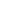 